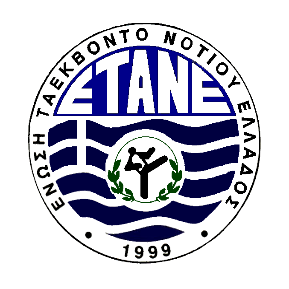 Αθήνα, 21.04.2022Προς : Όλα τα Σωματεία – Μέλη της ΕΛ.Ο.Τ.ΠΡΟΚΗΡΥΞΗ	Η Ένωση Ταεκβοντό Νοτίου Ελλάδος, προκηρύσσει το :ΤΟΠΟΣ ΔΙΕΞΑΓΩΓΗΣ  	ΧΑΛΚΙΔΑ – Αθλητικό Κέντρο Κανήθου «Τάσος Καμπούρης» (Απόλλωνος & Αναγνωστοπούλου) στην περιοχή Ψηλή Ράχη – Κάνηθος, Χαλκίδα Τηλ. 22210 -87111/2. ΗΜΕΡΟΜΗΝΙΑ ΑΓΩΝΩΝ	20, 21 & 22 Μαΐου 2022 (ημέρες Παρασκευή, Σάββατο & Κυριακή). Ώρα έναρξης 09:00 π.μ. ΔΙΚΑΙΩΜΑ ΣΥΜΜΕΤΟΧΗΣ	Όλοι οι αθλητές – αθλήτριες εγγεγραμμένοι σε συλλόγους – μέλη της ΕΛ.Ο.Τ., αναλυτικά ως εξής :ΕΠΙΣΗΜΑΝΣΕΙΣ 	1. Τα βιβλιάρια αθλητικής ιδιότητας θα πρέπει να είναι θεωρημένα από την ΕΛ.Ο.Τ., να έχουν την σφραγίδα του σωματείου και να είναι υπογεγραμμένα από τον Γραμματέα του συλλόγου. Επίσης θα πρέπει να αναγράφεται ο βαθμός Κουπ που κατέχει ο αθλητής – αθλήτρια και να φέρει επικύρωση από το σωματείο.	2. Για τους αθλητές – αθλήτριες, οι οποίοι είναι κάτοχοι Νταν, θα πρέπει απαραίτητα να είναι καταχωρημένος ο βαθμός Νταν στο θεωρημένο από την ΕΛ.Ο.Τ. βιβλιάριο του/της. Η καταχώρηση του βαθμού Νταν, θα πρέπει να έχει σφραγίδα της ΕΛ.Ο.Τ.3. ΚΑΡΤΑ ΥΓΕΙΑΣ ΑΘΛΗΤΗ θεωρημένη από ιατρούς μονάδων παροχής υπηρεσιών Πρωτοβάθμιας Φροντίδας Υγείας, Νομαρχιακών, Περιφερειακών ή Πανεπιστημιακών Νοσοκομείων, υγειονομικών στρατιωτικών μονάδων ή από ιατρούς του ιδιωτικού τομέα κατέχοντες την καρδιολογική ειδικότητα. Σε περίπτωση που η θεώρηση της ΚΑΡΤΑΣ ΥΓΕΙΑΣ ΑΘΛΗΤΗ είναι από ιατρούς λοιπών ειδικοτήτων, αυτοί θα πρέπει να έχουν λάβει τη σχετική πιστοποίηση από το Εθνικό Κέντρο Αθλητικών Ερευνών (ΕΚΑΕ) και πέραν της σφραγίδας και υπογραφής υποχρεωτικά θα πρέπει να αναγράφουν τον Ατομικό Αριθμό Πιστοποίησής τους.ΕΠΙΣΗΜΑΝΣΕΙΣ COVID-19	ΣΗΜΑΝΤΙΚΗ ΕΠΙΣΗΜΑΝΣΗ  Σύμφωνα με την Κοινή Υπουργική Απόφαση, διευκρινίζεται το εξής : «Εάν πριν ή κατά τη διάρκεια διεξαγωγής αθλητικού αγώνα ο αλυτάρχης ή ο παρατηρητής του αγώνα διαπιστώσει ότι παραβιάζεται το υγειονομικό αγωνιστικό πρωτόκολλο ως προς τον αριθμό των παρευρισκόμενων στις κερκίδες ή στον περιβάλλοντα χώρο, υποχρεούται να μην επιτρέψει την έναρξη ή, αν έχει ξεκινήσει, να διακόψει τον αγώνα. Για την εφαρμογή του συγκεκριμένου εδαφίου, προηγείται ειδοποίηση από τα μεγάφωνα και εφόσον δεν υπάρξει συμμόρφωση εντός 15 λεπτών ο αγώνας αναβάλλεται ή διακόπτεται. Τα περιστατικά αυτά αναγράφονται στο φύλλο αγώνα ή σε ειδική έκθεση και αποστέλλονται στη ΓΓΑ εντός 10 ημερών».ΔΗΛΩΣΕΙΣ  ΣΥΜΜΕΤΟΧΗΣ	1. Θα γίνονται μόνο ηλεκτρονικά, από τον κάθε σύλλογο, ο οποίος θα είναι και υπεύθυνος για την ορθότητα της δήλωσης συμμετοχής του, στην οποία θα πρέπει υποχρεωτικά να αναγράφονται : όνομα προπονητή, αρχηγού αποστολής, ονόματα αθλητών – αθλητριών καθώς επίσης κατηγορία βάρους, ηλικία, κ.λπ.2. Δηλώσεις συμμετοχής ή τυχόν αλλαγές, μετά την λήξη της προθεσμίας δεν θα γίνονται δεκτές. Επίσης δεν θα γίνονται δεκτές δηλώσεις συμμετοχής με φαξ ή με email.   	3. Η καταχώρηση εγγραφής της δήλωσης συμμετοχής σας, θα γίνει στην ιστοσελίδα : http://www.tpss.eu 4. Εάν έχετε ήδη δημιουργήσει λογαριασμό στο TPSS απλά ζητήστε τον κωδικό εξουσιοδότησης (κάνετε login στο TPSS και κατόπιν πηγαίνετε στο Πρωτάθλημα με την ονομασία “ETANE ANOIXTO DIASYLLOGIKO A/G, E/N, P/K 2022” και πατάτε το κουμπί εξουσιοδότησέ με).5. Στην ιστοσελίδα της ΕΛ.Ο.Τ. καθώς και στην ιστοσελίδα της Ε.ΤΑ.Ν.Ε. υπάρχει ανακοίνωση με αναλυτικά βήματα που θα πρέπει να ακολουθήσετε προκειμένου να εγγραφείτε ή αν έχετε ήδη εγγραφεί να καταχωρήσετε την δήλωση συμμετοχής σας στην προαναφερόμενη ιστοσελίδα.ΛΗΞΗ  ΕΓΓΡΑΦΗΣ	1. Οι εγγραφές αθλητών, αθλητριών και παραγόντων (προπονητή και Αρχηγού Ομάδας) θα διαρκέσουν μέχρι τη συμπλήρωση του αριθμού των 700 αθλητών – αθλητριών. Σε αντίθετη περίπτωση (μη συμπλήρωσης του αναφερόμενου αριθμού συμμετεχόντων) ως λήξη προθεσμίας εγγραφής ορίζεται η Παρασκευή 13 Μαΐου 2022.2. Δηλώσεις συμμετοχής ή τυχόν αλλαγές, μετά την λήξη της προθεσμίας Παρασκευή 13 Μαΐου 2022 δεν θα γίνονται δεκτές.3. Δηλώσεις συμμετοχής με φαξ ή e-mail δεν θα γίνονται δεκτές. 4. Σε περίπτωση που αντιμετωπίσετε κάποιο πρόβλημα με την καταχώρηση της δήλωσης συμμετοχής σας παρακαλούμε όπως αποστείλετε ηλεκτρονικό μήνυμα στη διεύθυνση : info@etane.gr περιγράφοντας αναλυτικά το πρόβλημα που αντιμετωπίζετε.ΠΑΡΑΒΟΛΟ ΣΥΜΜΕΤΟΧΗΣ	1. Για την συμμετοχή κάθε αθλητή – αθλήτριας, ο σύλλογος θα καταβάλλει το ποσό των 50 € (πενήντα ευρώ) μέχρι και τη Παρασκευή 13 Μαΐου 2022 στον αριθμό τραπεζικού λογαριασμού της Ε.ΤΑ.Ν.Ε. : 5088-075781-671 Τράπεζα Πειραιώς. (ΤΑ ΠΑΡΑΒΟΛΑ ΘΑ ΠΡΕΠΕΙ ΝΑ ΚΑΤΑΤΙΘΕΝΤΑΙ ΣΥΝΟΛΙΚΑ ΑΠΟ ΤΟ ΣΥΛΛΟΓΟ ΚΑΙ ΟΧΙ ΜΕΜΟΝΟΜΕΝΑ ΑΠΟ ΚΑΘΕ ΑΘΛΗΤΗ)	2. Οι πληρωμές είναι ΥΠΟΧΡΕΩΤΙΚΟ να γίνουν και να σταλούν με φαξ  στο 2106820116, 2106820217 ή με email : info@etane.gr μέχρι τη Παρασκευή 13 Μαΐου 2022.	3. Σε περίπτωση μη προσέλευσης αθλητή – αθλήτριας, δεν επιστρέφονται τα χρήματα.ΠΡΟΓΡΑΜΜΑ ΑΓΩΝΩΝ	Το πρόγραμμα των αγώνων και για τις τρείς ημέρες, θα ανακοινωθεί στην ιστοσελίδα της Ε.ΤΑ.Ν.Ε., το Σάββατο 14 Μαΐου 2022. ΠΡΟΓΡΑΜΜΑ ΖΥΓΙΣΗΣ 	۞ ΕΠΙΣΗΜΗ ΖΥΓΙΣΗ : Το πρόγραμμα της επίσημης ζύγισης, θα ανακοινωθεί στην ιστοσελίδα της Ε.ΤΑ.Ν.Ε., τη Τρίτη 17 Μαΐου 2022.۞ ΤΥΧΑΙΑ ΖΥΓΙΣΗ : Δύο ώρες πριν την έναρξη των αγώνων κάθε ημέρα θα διεξάγεται η τυχαία ζύγιση, όπως προβλέπεται στον κανονισμό της παγκόσμιας ομοσπονδίας. Τα ονόματα που θα επιλεχθούν τυχαία με ηλεκτρονικό σύστημα και θα αποτελούν ποσοστό επιλογής 10% του συνόλου των αθλητών που θα αγωνιστούν την ίδια ημέρα, θα ανακοινώνονται στην ηλεκτρονική σελίδα της Ε.ΤΑ.Ν.Ε., για την αποφυγή συνωστισμού.ΚΛΗΡΩΣΗ	Τη Πέμπτη 19 Μαΐου 2022 και ώρα 10:00 π.μ. θα διεξαχθεί η κλήρωση στα γραφεία της Ε.ΤΑ.Ν.Ε., Δήμητρας 19 (4ος όροφος) – Αθήνα, για όλες τις κατηγορίες που θα αγωνίζονται και τις τρείς ημέρες.  ΕΝΗΜΕΡΩΣΗ ΠΡΟΠΟΝΗΤΩΝ  	Τη Παρασκευή 20 Μαΐου 2022 και ώρα 08:15 π.μ. θα πραγματοποιηθεί συγκέντρωση – ενημέρωση προπονητών, στον αγωνιστικό χώρο.ΤΡΟΠΟΣ ΔΙΕΞΑΓΩΓΗΣ ΑΓΩΝΩΝ Οι αγώνες θα διεξαχθούν με ηλεκτρονικούς θώρακες και κάσκες Dae do, Gen – 2.Η διάρκεια κάθε αγώνα για τις κατηγορίες Ανδρών – Γυναικών – Εφήβων – Νεανίδων καθορίζεται στους τρεις (-3-) γύρους του ενάμισι (-1½ -) λεπτού με μισό (-½-) λεπτό διάλειμμα ανάμεσά τους. Η διάρκεια κάθε αγώνα για τις κατηγορίες των Παίδων – Κορασίδων σε δύο (-2-) γύρους του ενάμισι (-1½ -) λεπτού με μισό (-½-) λεπτό διάλειμμα ανάμεσά τους. Σε περίπτωση που θα υπάρξει πρόβλημα, ο αλυτάρχης των αγώνων έχει το δικαίωμα διαμόρφωσης του χρόνου διεξαγωγής.Οι αγώνες, όσον αφορά τις κατηγορίες Παίδων – Κορασίδων, θα διεξαχθούν ξεχωριστά για κάθε ηλικιακό έτος γέννησης καθώς και με διαχωρισμό για μαύρες και έγχρωμες ζώνες. Οι αγώνες, όσον αφορά τις κατηγορίες Ανδρών – Γυναικών – Εφήβων – Νεανίδων, θα διεξαχθούν ξεχωριστά για κάθε κατηγορία και με διαχωρισμό για μαύρες και έγχρωμες ζώνες. Κατά την ζύγιση των αθλητών – αθλητριών δεν θα υπάρχει καθόλου ανοχή. Τόσο κατά την προσέλευση στην ζύγιση, όσο και στον αγωνιστικό χώρο προκειμένου να αγωνιστούν, θα πρέπει υποχρεωτικά όλοι οι αθλητές – αθλήτριες να προσκομίζουν τα βιβλιάρια αθλητικής ιδιότητας θεωρημένα από την ΕΛ.Ο.Τ. καθώς και την ΚΑΡΤΑ ΥΓΕΙΑΣ ΑΘΛΗΤΗ θεωρημένη από ιατρούς μονάδων παροχής υπηρεσιών Πρωτοβάθμιας Φροντίδας Υγείας, Νομαρχιακών, Περιφερειακών ή Πανεπιστ. Νοσοκομείων, υγειονομικών στρατιωτικών μονάδων ή από ιατρούς του ιδιωτικού τομέα κατέχοντες την καρδιολογική ειδικότητα. Σε περίπτωση που η θεώρηση της ΚΑΡΤΑΣ ΥΓΕΙΑΣ ΑΘΛΗΤΗ είναι από ιατρούς λοιπών ειδικοτήτων, αυτοί θα πρέπει να έχουν λάβει τη σχετική πιστοποίηση από το Εθνικό Κέντρο Αθλητικών Ερευνών (ΕΚΑΕ) και πέραν της σφραγίδας και υπογραφής υποχρεωτικά θα πρέπει να αναγράφουν τον Ατομικό Αριθμό Πιστοποίησής τους.Οι αθλητές – αθλήτριες θα αγωνιστούν αποκλειστικά με ευθύνη των συλλόγων τους και υπεύθυνες δηλώσεις δεν θα γίνονται δεκτές.Δεν επιτρέπεται σε εν ενεργεία αθλητές – αθλήτριες να κάθονται ως κόουτς στους αγώνες καθώς και να εξουσιοδοτούνται ως αντιπρόσωποι συλλόγων στην διαδικασία των ζυγίσεων.ΕΛΕΓΧΟΣ ΑΘΛΗΤΩΝ	Όλοι οι αθλητές – αθλήτριες που θα προσέρχονται στη «θέση ελέγχου αθλητών», θα πρέπει να έχουν υποχρεωτικά τα προσωπικά e-foot protectors της Dae do (καλτσάκια με αισθητήρες) καθώς και τα γαντάκια, να τα κρατούν στο χέρι για τον πληρέστερο και πιο γρήγορο έλεγχο από τους διαιτητές των αγώνων. Οι αθλητές - αθλήτριες κατά την διάρκεια του αγώνα είναι υποχρεωτικό να φορούν προστατευτικά μασελάκια και το χρώμα τους περιορίζεται σε λευκό ή διάφανο. Πρέπει να έχει πάχος τουλάχιστον 3mm και να καλύπτει την άνω οδοντοστοιχία. Οι αθλητές - αθλήτριες με σιδεράκια οφείλουν να χρησιμοποιούν αντίστοιχο ειδικό μασελάκι, το οποίο θα καλύπτει και την άνω και την κάτω οδοντοστοιχία και θα είναι εγκεκριμένο από οδοντίατρο. Οι αθλητές - αθλήτριες με σιδεράκια θα προσκομίζουν βεβαίωση από τον οδοντίατρο τους, στην οποία θα δηλώνει ότι ο αθλητής είναι σε θέση να αγωνιστεί με ασφάλεια με το συγκεκριμένο μασελάκι που του έχει συστήσει. Η εν λόγω ιατρική βεβαίωση θα πρέπει να φέρει ημερομηνία, σφραγίδα και υπογραφή ιατρού. (Συμβουλευτείτε τον ειδικό κανονισμό της WT για αναλυτικές πληροφορίες πάνω σε μασελάκια, επίδεση, νάρθηκες και piercing σελίδα 53 του κανονισμού αγώνων Οκτωβρίου 2020).ΕΝΣΤΑΣΕΙΣ	Η ένσταση θα κατατίθεται εγγράφως εντός 10 λεπτών από την λήξη του αγώνα, αποκλειστικά και μόνο από τον Αρχηγό της Ομάδας του οποίου το όνομα θα πρέπει να υπάρχει στην ηλεκτρονική δήλωση συμμετοχής που έχει γίνει από τον σύλλογο στην διεύθυνση http://www.tpss.eu. H ένσταση θα πρέπει να συνοδεύεται με παράβολο αξίας 50 € (πενήντα ευρώ), στην γραμματεία των αγώνων.ΣΗΜΕΙΩΣΕΙΣΕΚ ΤΗΣ Ε.ΤΑ.Ν.ΕΟι αγώνες θα διεξαχθούν σύμφωνα με τις οδηγίες που αναφέρονται στο επικαιροποιημένο εγκεκριμένο στο σύνολό του από την Γ.Γ.Α. «ΥΓΕΙΟΝΟΜΙΚΟ ΠΡΩΤΟΚΟΛΛΟ ΑΣΦΑΛΟΥΣ ΛΕΙΤΟΥΡΓΙΑΣ ΔΙΕΞΑΓΩΓΗΣ ΠΡΩΤΑΘΛΗΜΑΤΩΝ ΕΛΛΗΝΙΚΗΣ ΟΜΟΣΠΟΝΔΙΑΣ ΤΑΕΚΒΟΝΤΟ», το οποίο θα πρέπει όλοι οι παρευρισκόμενοι να γνωρίζουν και να τηρήσουν πιστά. https://gga.gov.gr/images/1._%CE%95%CE%A0%CE%99%CE%9A%CE%91%CE%99%CE%A1%CE%9F%CE%A0%CE%9F%CE%99%CE%97%CE%A3%CE%97_%CE%A5%CE%93%CE%95%CE%99%CE%9F%CE%9D%CE%9F%CE%9C%CE%99%CE%9A%CE%9F%CE%A5_%CE%A0%CE%A1%CE%A9%CE%A4%CE%9F%CE%9A%CE%9F%CE%9B%CE%9B%CE%9F%CE%A5_-_%CE%91%CE%93%CE%A9%CE%9D%CE%A9%CE%9D_-_%CE%91%CE%98%CE%9B%CE%97%CE%9C%CE%91%CE%A4%CE%9F%CE%A3_%CE%A4%CE%91%CE%95%CE%9A%CE%92%CE%9F%CE%9D%CE%A4%CE%9F._19.10.2021_5.pdfκαθώς επίσης και τις τελευταίες διευκρινιστικές οδηγίες για την άθληση στο σύνολο της επικράτειας υπό το καθεστώς ειδικών περιοριστικών μέτρων για την αντιμετώπιση της πανδημίας Covid-19, οι οποίες επικαιροποιούνται κάθε εβδομάδα και ως στιγμής ισχύουν οι ακόλουθες: https://gga.gov.gr/images/odigies_athlitsmos_lockdown_18_04_2022.pdfO προληπτικός έλεγχος για τους αγώνες μπορεί να είναι μοριακός (RT-PCR) έως 72 ώρες πριν ή με άμεσο τεστ αντιγόνου (Rapid Antigen Test, RAT) έως 48 ώρες πριν τους αγώνες και αφορά αθλητές – αθλήτριες, προπονητές – προπονήτριες, αρχηγούς ομάδας, διαιτητές, γραμματεία αγώνων, υπεύθυνους διοργάνωσης, συντελεστές, (όλοι όσοι θα βρίσκονται μέσα στην αθλητική εγκατάσταση.Ειδικότερα για αθλητές – αθλήτριες γεννημένους τα έτη 2005 έως και 2011, εκτός από τη διενέργεια εργαστηριακών τεστ (PCR  και Rapid), παρέχεται και η δυνατότητα διεξαγωγής Self-Test παρουσία του Υπεύθυνου Covid19 της ομάδας, την ημέρα της ζύγισης και για κάθε ημέρα αγώνα. Από τους προληπτικούς ελέγχους Testing εξαιρούνται οι πλήρως εμβολιασμένοι (τουλάχιστον 15 ημερών) και όσοι διαθέτουν πιστοποιητικό νόσησης σε ισχύ (εκδίδεται 15 ή 30 ημέρες μετά τον πρώτο θετικό έλεγχο).Όσον αφορά τον προληπτικό έλεγχο (Testing) αθλητών και τις προϋποθέσεις εισόδου στις αθλητικές εγκαταστάσεις, οι παραπάνω προϋποθέσεις θα τροποποιούνται σύμφωνα με τις ισχύουσες διευκρινιστικές οδηγίες της Γ.Γ.Α., σε συνάρτηση με τα επιδημιολογικά δεδομένα.  Εξυπακούεται ότι για τη συμμετοχή απαιτείται αρνητικό αποτέλεσμα στο τεστ.  Οδηγίες προληπτικού ελέγχου (testing) :                        α/. Ο έλεγχος πριν από τους αγώνες μπορεί να είναι μοριακός (RT-PCR) έως                             72 ώρες πριν ή με άμεσο τεστ αντιγόνου (Rapid Antigen Test, RAT) έως 48                            ώρες πριν τους αγώνες. Συστήνεται το άμεσο τεστ αντιγόνου να γίνεται                            την ημέρα του αγώνα ή αν αυτό δεν είναι δυνατόν, το τελευταίο 24ώρο                            πριν τον αγώνα.                       β/.  Στις περιπτώσεις που τα τεστ αντιγόνου ταχείας ανίχνευσης (Rapid Test)                            διενεργούνται από κλιμάκια του ΕΟΔΥ, για την λήψη βεβαίωσης                            αποτελέσματος, ο ενδιαφερόμενος αθλητής θα εισέρχεται στην                            πλατφόρμα www.gov.gr και στο πεδίο «Υγεία και πρόνοια». Κατόπιν στο                            πεδίο «Κορωνοϊός COVID-19 και «Βεβαίωση αρνητικού διαγνωστικού                            ελέγχου κορωνοϊού COVID-19» με τους κωδικούς taxisnet.Η χρήση μάσκας, (διπλή ιατρική χειρουργική μάσκα προσώπου ή μάσκα προστασίας ΚN95 ή FFP-2) η οποία απαραίτητα πρέπει να καλύπτει το στόμα και τη μύτη, θα είναι υποχρεωτική εντός της εγκατάστασης ή του χώρου διεξαγωγής της διοργάνωσης για όλους τους εμπλεκόμενους με τη διοργάνωση. Από το μέτρο αυτό εξαιρούνται οι αθλητές – αθλήτριες κατά τη διάρκεια της προθέρμανσης, καθώς και όταν αγωνίζονται.Θα υπάρχει διαφορετική είσοδος και έξοδος από την εγκατάσταση. Κατά την είσοδο στην αθλητική εγκατάσταση, θα υπάρχει πιστή τήρηση του καταλόγου Εισερχόμενων – Εξερχομένων.(https://gga.gov.gr/images/Κατάλογος_Εισερχ-Εξερχ_στην_αθλητική_εγκατάσταση_v9.pdf)Τα αγωνιζόμενα σωματεία θα πρέπει να καταθέτουν στην είσοδο της αθλητικής εγκατάστασης κατά την έναρξη και για κάθε ημέρα των αγώνων και της ζύγισης, το έντυπο – Κατάλογο εισερχομένων/εξερχομένων που υπάρχει στην ιστοσελίδα της Γ.Γ.Α. (https://gga.gov.gr/images/Κατάλογος_Εισερχ-Εξερχ_στην_αθλητική_εγκατάσταση_v9.pdf) υπογεγραμμένο από τον Υπεύθυνο Covid19 και το Προεδρείο του σωματείου, καθώς επίσης θα πρέπει να φέρει και τη σφραγίδα του,  με τα στοιχεία των εισερχόμενων αθλητών, προπονητών, αρχηγού ομάδας, καθώς επίσης και το αρνητικό αποτέλεσμα τεστ όπως αναγράφεται ανωτέρω. Τα εν λόγω κατατεθειμένα έντυπα θα τηρούνται εν συνεχεία από την διοργανώτρια αρχή στην είσοδο της αθλητικής εγκατάστασης, προκειμένου να υπάρχει καταγραφή της ώρας εισόδου και εξόδου καθημερινά.Θα γίνεται θερμομέτρηση  σε όλους ανεξαιρέτως που θα εισέρχονται καθημερινά στο χώρο της αθλητικής εγκατάστασης.Στη γραμματεία των αγώνων θα προσεγγίζει αποκλειστικά μόνο ένας εκπρόσωπος από κάθε σωματείο, με υποχρεωτική χρήση διπλής ιατρικής χειρουργικής μάσκας προσώπου ή μάσκα προστασίας ΚN95 ή FFP-2 και τηρώντας την απόσταση των 2 μέτρων από άλλον εκπρόσωπο σωματείου.Οι συμμετέχοντες αθλητές – αθλήτριες, θα προσέρχονται με τις αθλητικές τους ενδυμασίες (προθέρμανσης και αγωνιστική) και θα φορούν αθλητικά υποδήματα. Στη διαδικασία της ζύγισης θα προσέρχονται ο προπονητής ή ο διαπιστευμένος συνοδός με τους αθλητές, προκειμένου να προσκομίσουν τα απαραίτητα δικαιολογητικά για τη ζύγιση ήτοι : βιβλιάρια αθλητικής ιδιότητας, κάρτα υγείας και επιπλέον το έντυπο – Κατάλογο εισερχομένων/εξερχομένων που υπάρχει στην ιστοσελίδα της Γ.Γ.Α. (https://gga.gov.gr/images/Κατάλογος_Εισερχ-Εξερχ_στην_αθλητική_εγκατάσταση_v9.pdf) με τα στοιχεία των εισερχόμενων αθλητών, προπονητή ή συνοδού, καθώς επίσης και το αρνητικό αποτέλεσμα τεστ όπως αναγράφεται ανωτέρω. Δύο ώρες πριν την έναρξη των αγώνων θα διεξάγεται η τυχαία ζύγιση, όπως προβλέπεται στον κανονισμό της παγκόσμιας ομοσπονδίας, τα ονόματα του ποσοστού των αθλητών που θα κληρωθούν θα ανακοινώνονται δύο ώρες νωρίτερα από την έναρξη των αγώνων, στην ηλεκτρονική σελίδα της ομοσπονδίας, για την αποφυγή συνωστισμού.Στο εσωτερικό της αθλητικής εγκατάστασης και συγκεκριμένα στον αγωνιστικό χώρο, θα είναι παρόντες μόνο οι απολύτως απαραίτητοι αθλητές, προπονητές, διαιτητές, γραμματεία, ιατροί αγώνες, συνεργείο καθαρισμού και προσωπικό εγκατάστασης, για την εύρυθμη λειτουργία της διοργάνωσης.Τα δύο ζευγάρια αθλητών θα εισέρχονται στον αγωνιστικό χώρο ενδεδυμένοι με τη φόρμα του Ταεκβοντό (dobok) και όλο τον προσωπικό ατομικό τους προστατευτικό εξοπλισμό.Οι ηλεκτρονικοί θώρακες και οι ηλεκτρονικές κάσκες παρέχονται από τον διοργανωτή και θα γίνεται η απολύμανσή τους ανά αγώνα, ήτοι πριν και μετά από την χρήση του εξοπλισμού.Δεν θα γίνονται τελετές απονομών. Τα μετάλλια και τα διπλώματα των διακριθέντων θα παραδίδονται μετά την λήξη του αγώνα από τον διαιτητή του τερέν που αγωνίστηκε, αποφεύγοντας την επαφή και τον συνωστισμό.